GLASBENA UMETNOST, SREDA, 1.4.2020UČNA TEMA:   Ponovimo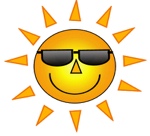 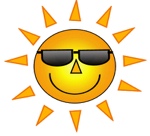 Danes ponovite pesmico Pustna in Vesela pomlad. Uro glasbe izkoristite za poslušanje pesmi o pomladi, ki jih najdete na you tubu:https://www.youtube.com/watch?v=1Uyi-vjFj2ghttps://www.youtube.com/watch?v=_7WOQNfTQwohttps://www.youtube.com/watch?v=Jo-edwq24Js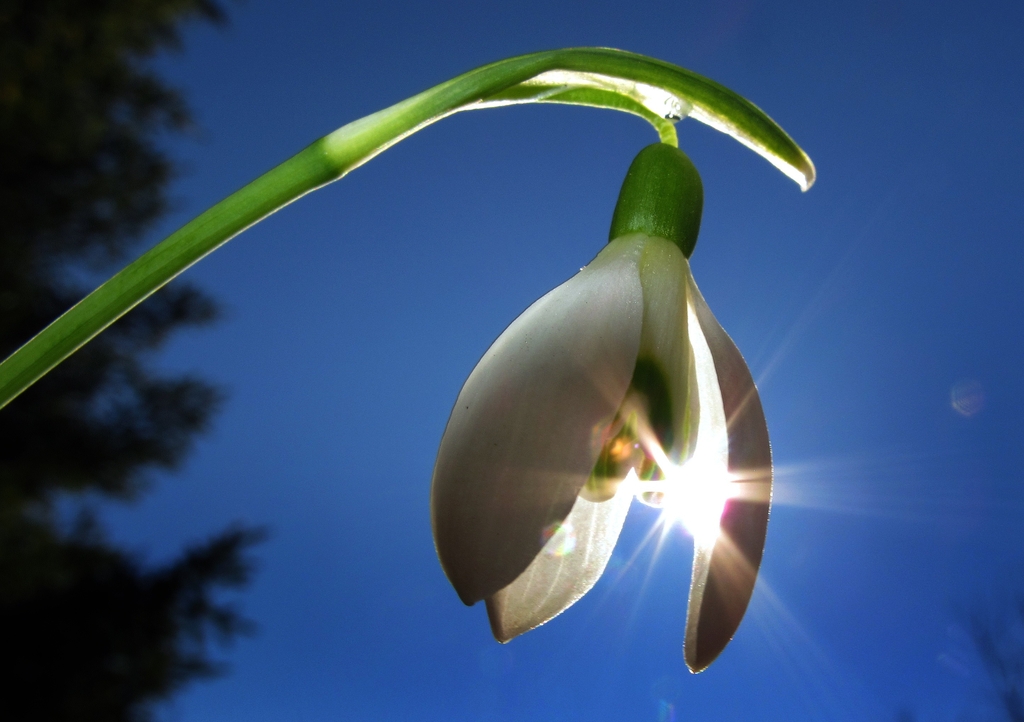 Poslušaj, zapoj in se zabavaj 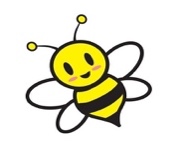 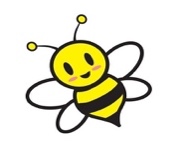 Hitri in vedoželjni, lahko naredijo še naslednjo nalogo.Nariši kakšno lepo risbico o pomladi.